ČETVRTAK. 14.5.PREDMET: PRIRODA I DRUŠTVONASTAVNA JEDINICA: Električna energija Otvorite udžbenik na str. 80.Pogledajte strip. Na obali jezera tata i sin puštaju papirnati brodić. Tata je rekao sinu da mu struja nosi brod.Zašto je dječak zbunjen i zašto je u tom trenutku pomislio na utičnicu?Što je točno tata mislio? Razmisli.Naravno, tata je mislio na vodene struje jer vodu pokreću struje, a dječak je mislio na električnu energiju ili struju.PROČITAJ:U našim domovima sve električne uređaje pokreće električna energija ili struja. Također nam je potrebna za rasvjetu i mnoge strojeve.Kako struja dolazi u naše domove?Dolazi kroz posebne vodove ili žice. Uređaje ili rasvjetu palimo prekidačem. Kada pritisnemo prekidač zatvori se strujni krug i naša rasvjeta i uređaji rade. Sa strujom moramo biti jako oprezni. Ako su uređaji neispravni može doći do požara. Uređaji, žice, utičnice i prekidači nisu za igranje. Ne smijemo ih dirati mokrim ili vlažnim rukama niti držati blizu vode!Izvor električne energije mogu nam biti i baterije. Baterije mogu biti jednokratne i one koje se mogu puniti više puta (te su bolje jer manje zagađuju okoliš).Stare baterije odlažu se u posebne spremnike (crvene boje) za stare baterije. Struja se stvara za razne načine. Najmanje štetni okolišu su obnovljivi izvori energije – vjetar, sunčeva energija. 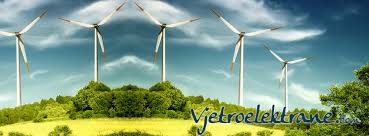 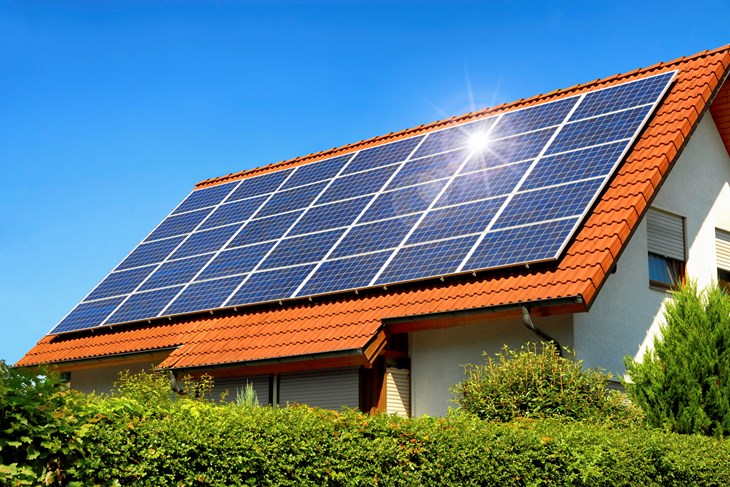 Zapiši u bilježnicu:                                                           Električna energija – strujaELEKTRIČNA ENERGIJA ILI STRUJA služi za:- rasvjetu- pokretanje kućanskih uređaja- za rad većine strojevaKada upalimo prekidač zatvorimo strujni krug i uređaji rade.UREĐAJI MORAJU BITI ISPRAVNI!UREĐAJI, ŽICE, PREKIDAČI I UTIČNICE NISU ZA IGRU!NE DIRATI IH MOKRIM RUKAMA!VODA JE NEPRIJATELJ STRUJE!Spremnik za stare baterije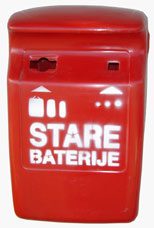 Za ponavljanje riješi u radnoj bilježnici 1., 2., 3. i 4. zadatak na str. 88. i 89.  Provjeri svoje znanje o električnoj energiji u zabavnom kvizu koji se nalazi u e-mailu.PREDMET: VJERONAUKVjeroučiteljica šalje zadatke za danas i sutra.1.zadatak (četvrtak)Isus hrani 3000 ljudi: https://www.jigsawplanet.com/?rc=play (tko ima mogućnosti neka se zabavi sa slagalicama, super su!)2.zadatak (petak)Nalazimo se u mjesecu svibnju.  Nacrtaj i napiši čestitku svojoj mami za Majčin dan!PREDMET: HRVATSKI JEZIKNASTAVNA JEDINICA: Moja obitelj – sastavak – vježbanjePrije pisanja sastavka otvorite čitanku na str. 138. i još jednom pročitajte pjesmu Naš brod.Nakon čitanja riješi RB na str. 117.Sutra je Međunarodni dan obitelji pa ćete u pisanku napisati sastavak o svojoj obitelji. Prati plan pisanja koji će ti puno pomoći.Sastavak, kao i uvijek, mora imati UVOD, GLAVNI DIO I ZAKLJUČAK.Možete pisati o jednom događaju u obitelji ili pisati općenito o životu svoje obitelji.Otvori pisanku i zapiši:                                                                                    Moja obiteljUVOD:  Tko? Gdje? Kada?GLAVNI DIO:  Kako? (izgled) Što? (što si/ste radili, što se dogodilo)ZAKLJUČAK:  Kako? (kako si/su se osjećali, tvoje mišljenje o obitelji)PREDMET: GLAZBENA KULTURANASTAVNA JEDINICA: Pjevanje – Moja majkaProšli tjedan naučili ste novu pjesmu -  Moja majka.Prošlo je tjedan dana pa ćete danas pjesmu ponoviti, snimiti se i poslati mi vaše snimke.Pjevanje je za ocjenu.